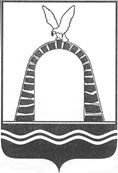 АДМИНИСТРАЦИЯ ГОРОДА БАТАЙСКАПОСТАНОВЛЕНИЕ от 18.07.2022 № 2030г. БатайскО внесении изменений в постановление Администрации города Батайска от 30.01.2020 № 128  «Об утверждении цен на платные медицинские услуги, оказываемые муниципальным бюджетным учреждением здравоохранения «Стоматологическая поликлиника» города Батайска Ростовской области»В соответствии с Федеральным законом от 06.10.2003 № 131-ФЗ «Об общих принципах организации местного самоуправления в Российской Федерации», решением Батайской городской Думы от 25.06.2009 № 343 «О принятии Положения «О порядке установления тарифов на услуги предприятий и учреждений города Батайска, осуществляющих регулируемую деятельность», постановлением Администрации города Батайска от 14.05.2013 № 994 «О ценообразовании платных услуг, оказываемых муниципальными учреждениями здравоохранения города Батайска», руководствуясь Уставом муниципального образования «Город Батайск», Администрация города Батайска постановляет:1. Изложить приложение № 1 постановления Администрации города Батайска от 30.01.2020 № 128 «Об утверждении цен на платные медицинские услуги, оказываемые муниципальным бюджетным учреждением здравоохранения «Стоматологическая поликлиника» города Батайска Ростовской области» в новой редакции согласно приложению № 1 к настоящему постановлению.2. Изложить приложение № 2 постановления Администрации города Батайска от 30.01.2020  № 128 «Об утверждении цен на платные медицинские услуги, оказываемые муниципальным бюджетным учреждением здравоохранения «Стоматологическая поликлиника» города Батайска Ростовской области» в новой редакции согласно приложению № 2 к настоящему постановлению.3. Настоящее постановление вступает в силу со дня опубликования в официальном печатном издании города Батайска.4. Настоящее постановление подлежит включению в регистр муниципальных нормативных правовых актов Ростовской области.5. Контроль за исполнением настоящего постановления возложить на заместителя главы Администрации города Батайска по социальным вопросам Кузьменко Н.В и заместителя главы Администрации города Батайска по экономике Богатищеву Н.С.И.о. главы Администрациигорода Батайска								        Р.П. ВолошинПостановление вноситотдел экономики, инвестиционнойполитики и стратегического развитияАдминистрации города БатайскаПриложение № 1к постановлениюАдминистрациигорода Батайскаот 18.07.2022 № 2030Цены на платные медицинские услуги,предоставляемые по желанию граждан и по договорам сорганизациями любой формы собственности муниципальнымбюджетным учреждением здравоохранения «Стоматологическаяполиклиника» города Батайска Ростовской областиНачальник общего отделаАдминистрации города Батайска				         В.С. МирошниковаПриложение № 2к постановлениюАдминистрациигорода Батайскаот__________№_____Прейскурант цен на платные медицинские услуги, предоставляемые льготной категории граждан муниципальным бюджетным учреждением здравоохранения «Стоматологическая поликлиника» города Батайска Ростовской областиНачальник общего отделаАдминистрации города Батайска				         В.С. Мирошникова№п/пНаименование изделия, работы, деталиЦена,(руб. коп.)1231. Ортопедические услуги1.1. Съемные пластиночные протезы1.1.1.Изготовление съемного пластинчатого протеза с использованием стандартных пластмассовых зубов (1 зуб)2446,001.1.2.Изготовление съемного пластинчатого протеза с использованием стандартных пластмассовых зубов (2 зуба)2491,001.1.3.Изготовление съемного пластинчатого протеза с использованием стандартных пластмассовых зубов (3 зуба)2589,001.1.4.Изготовление съемного пластинчатого протеза с использованием стандартных пластмассовых зубов (4 зуба)2649,001.1.5.Изготовление съемного пластинчатого протеза с использованием стандартных пластмассовых зубов (5 зубов)2729,001.1.6.Изготовление съемного пластинчатого протеза с использованием стандартных пластмассовых зубов (6 зубов)2807,001.1.7.Изготовление съемного пластинчатого протеза с использованием стандартных пластмассовых зубов (7 зубов)2887,001.1.8.Изготовление съемного пластинчатого протеза с использованием стандартных пластмассовых зубов (8 зубов)2966,001.1.9.Изготовление съемного пластинчатого протеза с использованием стандартных пластмассовых зубов (9 зубов)3045,001.1.10.Изготовление съемного пластинчатого протеза с использованием стандартных пластмассовых зубов (10 зубов)3125,001.1.11.Изготовление съемного пластинчатого протеза с использованием стандартных пластмассовых зубов (11 зубов)3204,001.1.12.Изготовление съемного пластинчатого протеза с использованием стандартных пластмассовых зубов (12 зубов)3297,001.1.13.Изготовление съемного пластинчатого протеза с использованием стандартных пластмассовых зубов (13 зубов)3378,001.1.14.Изготовление съемного пластинчатого протеза с использованием стандартных пластмассовых зубов (14 зубов)3644,001.1.15.Изготовление съемного протеза с 14 зубами из пластмассы, поставленными в анатомическом артикуляторе с использованием зубов улучшенной анатомической формы5880,001.1.16.Изготовление съемного пластинчатого протеза с использованием  зубов улучшенной анатомической формы (1 зуб)2455,001.1.17.Изготовление съемного пластинчатого протеза с использованием  зубов улучшенной анатомической формы (2 зуба)2533,001.1.18.Изготовление съемного пластинчатого протеза с использованием  зубов улучшенной анатомической формы (3 зуба)2652,001.1.19.Изготовление съемного пластинчатого протеза с использованием  зубов улучшенной анатомической формы (4 зуба)2734,001.1.20.Изготовление съемного пластинчатого протеза с использованием  зубов улучшенной анатомической формы (5 зубов)2834,001.1.21.Изготовление съемного пластинчатого протеза с использованием  зубов улучшенной анатомической формы (6 зубов)2934,001.1.22.Изготовление съемного пластинчатого протеза с использованием  зубов улучшенной анатомической формы (7 зубов)3034,001.1.23.Изготовление съемного пластинчатого протеза с использованием  зубов улучшенной анатомической формы (8 зубов)3347,001.1.24.Изготовление съемного пластинчатого протеза с использованием  зубов улучшенной анатомической формы (9 зубов)3412,001.1.25.Изготовление съемного пластинчатого протеза с использованием  зубов улучшенной анатомической формы (10 зубов)3477,001.1.26.Изготовление съемного пластинчатого протеза с использованием  зубов улучшенной анатомической формы (11 зубов)3542,001.1.27.Изготовление съемного пластинчатого протеза с использованием  зубов улучшенной анатомической формы (12 зубов)3607,001.1.28.Изготовление съемного пластинчатого протеза с использованием  зубов улучшенной анатомической формы (13 зубов)3696,001.1.29.Изготовление съемного пластинчатого протеза с использованием  зубов улучшенной анатомической формы (14 зубов)3967,001.1.30.Изготовление съемного пластинчатого протеза холодного отверждения с 1 пластмассовым зубом2700,001.1.31.Изготовление съемного пластинчатого протеза холодного отверждения с 2 пластмассовыми зубами2810,001.1.32.Изготовление съемного пластинчатого протеза холодного отверждения с 3 пластмассовыми зубами2920,001.1.33.Изготовление съемного пластинчатого протеза холодного отверждения с 4 пластмассовыми зубами3020,001.1.34.Изготовление съемного пластинчатого протеза холодного отверждения с 5 пластмассовыми зубами3154,001.1.35.Изготовление съемного пластинчатого протеза холодного отверждения с 6 пластмассовыми зубами3265,001.1.36.Изготовление съемного пластинчатого протеза холодного отверждения с 7 пластмассовыми зубами3387,001.1.37.Изготовление съемного пластинчатого протеза холодного отверждения с 8 пластмассовыми зубами3711,001.1.38.Изготовление съемного пластинчатого протеза холодного отверждения с 9 пластмассовыми зубами3788,001.1.39.Изготовление съемного пластинчатого протеза холодного отверждения с 10 пластмассовыми зубами3865,001.1.40.Изготовление съемного пластинчатого протеза холодного отверждения с 11 пластмассовыми зубами3942,001.1.41.Изготовление съемного пластинчатого протеза холодного отверждения с 12 пластмассовыми зубами4019,001.1.42.Изготовление съемного пластинчатого протеза холодного отверждения с 13 пластмассовыми зубами4096,001.1.43.Изготовление съемного пластинчатого протеза холодного отверждения с 14 пластмассовыми зубами4272,001.1.44.Изготовление съемного пластинчатого протеза с использованием зубов улучшенной анатомической формы с изготовлением модели из супергипса (1 зуб)2551,001.1.45.Изготовление съемного пластинчатого протеза с использованием зубов улучшенной анатомической формы с изготовлением модели из супергипса (2 зуба)2666,001.1.46.Изготовление съемного пластинчатого протеза с использованием зубов улучшенной анатомической формы с изготовлением модели из супергипса (3 зуба)2785,001.1.47.Изготовление съемного пластинчатого протеза с использованием зубов улучшенной анатомической формы с изготовлением модели из супергипса (4 зуба)2867,001.1.48.Изготовление съемного пластинчатого протеза с использованием зубов улучшенной анатомической формы с изготовлением модели из супергипса (5 зубов)2995,001.1.49.Изготовление съемного пластинчатого протеза с использованием зубов улучшенной анатомической формы с изготовлением модели из супергипса (6 зубов)3092,001.1.50Изготовление съемного пластинчатого протеза с использованием зубов улучшенной анатомической формы с изготовлением модели из супергипса (7 зубов)3168,001.1.51.Изготовление съемного пластинчатого протеза с использованием зубов улучшенной анатомической формы с изготовлением модели из супергипса (8 зубов)3489,001.1.52.Изготовление съемного пластинчатого протеза с использованием зубов улучшенной анатомической формы с изготовлением модели из супергипса (9 зубов)3545,001.1.53.Изготовление съемного пластинчатого протеза с использованием зубов улучшенной анатомической формы с изготовлением модели из супергипса (10 зубов)3610,001.1.54.Изготовление съемного пластинчатого протеза с использованием зубов улучшенной анатомической формы с изготовлением модели из супергипса (11 зубов)3677,001.1.55.Изготовление съемного пластинчатого протеза с использованием зубов улучшенной анатомической формы с изготовлением модели из супергипса (12 зубов)3754,001.1.56.Изготовление съемного пластинчатого протеза с использованием зубов улучшенной анатомической формы с изготовлением модели из супергипса (13 зубов)3821,001.1.57.Изготовление съемного пластинчатого протеза с использованием зубов улучшенной анатомической формы с изготовлением модели из супергипса (14 зубов)4089,001.1.58.Изготовление гибкого съемного пластинчатого (флекснейлонового) протеза22946,001.1.59.Изготовление съемного пластинчатого протеза методом литьевого прессования23549,001.2. Бюгельные протезы1.2.1.Изготовление дуги верхней (литейные работы по договору со сторонней организацией)4978,001.2.2.Изготовление дуги нижней (литейные работы по договору со сторонней организацией)4943,001.2.3.Изготовление дуги верхней в ацеталовом бюгельном протезе (литейные работы по договору со сторонней организацией)5171,001.2.4.Изготовление дуги нижней в ацеталовом бюгельном протезе (литейные работы по договору со сторонней организацией)5171,001.2.5.Изготовление базиса литого (вместо дуги) (литейные работы по договору со сторонней организацией)5301,001.2.6.Изготовление литого зуба в бюгельном протезе (литейные работы по договору со сторонней организацией)552,001.2.7.Изготовление зуба литого с пластмассовой фасеткой в бюгельном протезе (литейные работы по договору со сторонней организацией)1048,001.2.8.Изготовление седла (сетки) для крепления базисной пластмассы для верхней челюсти (литейные работы по договору со сторонней организацией)475,001.2.9.Изготовление седла (сетки) для крепления базисной пластмассы для нижней челюсти (литейные работы по договору со сторонней организацией)455,001.2.10.Изготовление петли для крепления  пластмассы (литейные работы по договору со сторонней организацией)395,001.2.11.Изготовление накладки окклюзионной (лапки) (литейные работы по договору со сторонней организацией)351,001.2.12.Изготовление ограничителя базиса (литейные работы по договору со сторонней организацией)  434,001.2.13.Изготовление соединяющего ответвления (литейные работы по договору со сторонней организацией)482,001.2.14.Установка аттачмена несъемная часть4557,001.2.15.Установка аттачмена съемная часть4129,001.2.16.Установка аттачмена8565,001.3. Дополнительные элементы съемных протезов1.3.1.Изготовление и установка гнутого кламмера141,001.3.2.Изготовление кламмера опорно-удерживающего 689,001.3.3.Изготовление кламмера одноплечевого594,001.3.4.Изготовление кламмера Роуча (Т-образного) (литейные работы по договору со сторонней организацией)674,001.3.5.Изготовление кламмера Джексона кольцеобразного (литейные работы по договору со сторонней организацией)798,001.3.6.Изготовление кламмера многозвеньевого (1 звено) (литейные работы по договору со сторонней организацией) 215,001.4. Прочие работы1.4.1.Изготовление индивидуальной ложки1506,001.4.2.Изготовление индивидуальной ложки из фотополимизирующей пластмассовой пластины1949,001.4.3.Изготовление литой армирующей пластинки из кобальто-хромового сплава (литейные работы по договору со сторонней организацией)  2478,001.4.4.Изготовление пластмассового базиса (накусочная пластинка)1652,001.4.5.Параллелометрия837,001.4.6.Фрезеровка 1 единицы1094,001.4.7.Лабораторная перебазировка пластмассового базиса 1263,001.4.8.Коррекция съемного протеза, изготовленного в другом учреждении или после истечения гарантийного срока с момента изготовления (6 месяцев)373,001.4.9.Перебазировка протеза в полости рта самотвердеющей пластмассой1830,001.4.10.Перебазировка протеза в полости рта самотвердеющей пластмассой REBASE-II2295,001.5. Починка съемных пластиночных протезов1.5.1.Замена или установка в протезе 1 дополнительного зуба из пластмассы882,001.5.2.Замена или установка в протезе 1 дополнительного зуба (улучшенной анатомической формы)917,001.5.3.Замена или установка в протезе 2-х дополнительных зубов из пластмассы942,001.5.4.Замена или установка в протезе 2-х дополнительных зубов (улучшенной анатомической формы)977,001.5.5.Замена или установка в протезе 3-х дополнительных зубов из пластмассы996,001.5.6.Замена или установка в протезе 3-х дополнительных зубов (улучшенной анатомической формы)1102,001.5.7.Замена или установка в протезе 4-х дополнительных зубов из пластмассы1102,001.5.8.Замена или установка в протезе 4-х дополнительных зубов (улучшенной анатомической формы)1186,001.5.9.Замена или установка в протезе 5-ти дополнительных зубов из пластмассы1165,001.5.10.Замена или установка в протезе 5-ти дополнительных зубов (улучшенной анатомической формы)1270,001.5.11.Замена или установка в протезе 6-ти дополнительных зубов из пластмассы1228,001.5.12.Замена или установка в протезе 6-ти дополнительных зубов (улучшенной анатомической формы)1354,001.5.13.Замена или установка в съемном гибком пластинчатом (флекснейлоновом) протезе 1 дополнительного зуба2079,001.5.14.Замена или установка в съемном гибком пластинчатом (флекснейлоновом) протезе 2 дополнительных зубов2220,001.5.15.Замена или установка в съемном гибком пластинчатом (флекснейлоновом) протезе 3 дополнительных зубов2311,001.5.16.Замена или установка в съемном пластинчатом протезе, изготовленном методом литьевого прессования, 1 дополнительного зуба1368,001.5.17.Замена или установка в съемном  пластинчатом протезе, изготовленном методом литьевого прессования, 2 дополнительных зубов1487,001.5.18.Замена или установка в съемном пластинчатом протезе, изготовленном методом литьевого прессования, 3 дополнительных зубов1600,001.5.19.Устранение одного перелома базиса в пластинчатом протезе, изготовленном методом литьевого прессования1321,001.5.20.Устранение двух переломов базиса в пластинчатом протезе, изготовленном методом литьевого прессования1516,001.5.21.Устранение одного перелома базиса723,001.5.22.Устранение двух переломов базиса859,001.5.23.Замена, установка или перенос кламмера814,001.5.24.Замена, установка или перенос двух кламмеров882,001.5.25.Замена втулки аттачмена1929,001.6. Несъемные протезыНесъемные паяные протезы1.6.1.Изготовление коронки штампованной стальной1011,001.6.2.Изготовление коронки штампованной стальной бюгельной1178,001.6.3.Изготовление коронки штампованной стальной с облицовкой1597,001.6.4.Изготовление зуба литого из стали (литейные работы по договору со сторонней организацией)837,001.6.5.Изготовление зуба литого из стали с пластмассовой фасеткой (литейные работы по договору со сторонней организацией)1442,001.6.6.Изготовление зуба литого штифтового из стали (литейные работы по договору со сторонней организацией)1043,00Пластмассовые коронки1.6.7.Изготовление коронки пластмассовой1038,001.6.8.Изготовление коронки пластмассовой со штифтом1322,001.6.9.Изготовление зуба пластмассового в несъемном протезе из пластмассы732,00Несъемные цельнолитые протезы1.6.10.Изготовление коронки литой из кобальто-хромового сплава (литейные работы по договору со сторонней организацией)3273,001.6.11.Изготовление коронки литой из кобальто-хромового сплава с пластмассовой облицовкой (литейные работы по договору со сторонней организацией) 3873,001.6.12.Изготовление металлопластмассовой коронки из кобальто-хромового сплава (литейные работы по договору со сторонней организацией)4785,001.6.13.Изготовление металлопластмассовой коронки из кобальто-хромового сплава (с импортным фотокомпозитом) (литейные работы по договору со сторонней организацией)5015,001.6.14.Изготовление зуба литого из кобальто-хромового сплава (литейные работы по договору со сторонней организацией)1616,001.6.15.Изготовление зуба литого штифтового из кобальто-хромового сплава (литейные работы по договору со сторонней организацией)1978,001.6.16.Изготовление зуба литого из кобальто-хромового сплава с пластмассовой фасеткой (литейные работы по договору со сторонней организацией)1802,001.6.17.Изготовление металлопластмассового зуба из кобальто-хромового сплава (литейные работы по договору со сторонней организацией)4558,001.6.18.Изготовление металлопластмассового зуба кобальто-хромового сплава (импортный фотокомпозит) литейные работы по договору со сторонней организацией)4765,00Протезы из металлокерамической массы1.6.19.Изготовление коронки металлокерамической (масса Classic)7100,001.6.20.Изготовление коронки металлокерамической (масса Initial)7299,001.6.21.Изготовление зуба металлокерамического (масса Classic)7022,001.6.22.Изготовление зуба металлокерамического (масса Initial)7083,001.6.23.Изготовление коронки металлокерамической (масса Classic) с культевой вкладкой и штифтом8350,001.6.24.Изготовление коронки металлокерамической (масса Initial) с культевой вкладкой и штифтом8546,001.6.25.Изготовление зуба литого из стали (литейные работы по договору со сторонней организацией)800,001.6.26.Изготовление зуба или коронки безметаллокерамической на диоксиде циркония (изготовление каркаса ZrO2 по договору со сторонней организацией)9490,001.7. Дополнительные элементы и прочие работы1.7.1.Изготовление временной коронки импортным материалом1376,001.7.2.Изготовление временной коронки отечественным материалом1032,001.7.3.Изготовление лапки в мостовидном протезе для увеличения площади спайки302,001.7.4.Изготовление вкладки культевой литой со штифтом (из КХС) (литейные работы по договору со сторонней организацией)1497,001.7.5.Спайка деталей359,001.7.6.Снятие слепка из  слепочной массы альгинатного ряда271,001.7.7.Изготовление диагностических моделей752,001.7.8.Двухслойный оттиск «Зета Плюс»592,001.7.9.Двухслойный оттиск «Спидекс»755,001.7.10.Двухслойный оттиск с применением А-силикона1150,001.7.11.Фиксация коронки на фосфатный цемент 196,001.7.12.Фиксация коронки на стеклоиономерный цемент Фуджи627,001.7.13.Фиксация коронки на стеклоиономерный цемент Фуджи Плюс1021,001.7.14.Фиксация коронки на временный цемент (безэвгеноловый)138,001.7.15.Фиксация коронки на временный цемент131,001.7.16.Фиксация коронки на временный цемент (Темрбонд)167,001.7.17.Фиксация коронки, вкладки на цемент двойного отверждения1211,001.7.18.Изготовление прикусных шаблонов из воска166,001.7.19.С-силикон для регистрации прикуса164,001.7.20.Снятие старой коронки штампованной142,001.7.21.Снятие старой коронки литой или металлокерамической338,001.7.22.Снятие оттиска индивидуальной ложкой722,001.8. Общие виды работ1.8.1.Обследование стоматологического статуса первичного больного300,001.8.2.Повторный осмотр больного175,001.8.3.Изготовление протезов на дому у пациента (каждое посещение)486,001.8.4.Консультация заведующего отделением301,001.8.5.Чтение одной дентальной рентгенограммы69,001.8.6.Чтение ортопантомограммы99,001.9. Дополнительные работы при изготовлении зубных протезов с напылением нитридом титана – МЗП, цирконий1.9.1.Коронка стальная, коронка бюгельная148,001.9.2.Коронка с пластмассовой облицовкой, коронка со штифтом и пластмассовой облицовкой163,001.9.3.Спайка стальных коронок87,001.9.4.Зуб литой, зуб штифтовый, накладка окклюзионная180,001.9.5.Зуб литой с пластмассовой фасеткой199,001.9.6.Зуб литой из кобальто-хромового сплава169,001.9.7.Коронка литая из кобальто-хромового сплава199,001.9.8.Коронка литая из кобальто-хромового сплава с пластмассовой фасеткой213,001.9.9.Зуб литой из кобальто-хромового сплава с пластмассовой фасеткой184,001.9.10.Вкладка литая в цельнолитом мостовидном протезе196,001.9.11.Кламмер гнутый128,001.9.12.Кламмер литой147,001.9.13.Протез бюгельный простой конструкции, изготовленный на гипсовой модели344,001.9.14.Протез бюгельный сложной конструкции, изготовленный на огнеупорной модели734,002. Рентгенодиагностика2.1.Снимок дна полости рта224,002.2.Рентгенография зубов (не более 2 рядом стоящих)192,002.3.Снимок внеротовой 209,002.4.Радиовизиография челюстно-лицевой области (дети, взрослые)377,003. Терапевтические услуги3.1.Осмотр больного146,003.2.Обследование стоматологического статуса первичного больного с определением гигиенического индекса325,003.3.Консультация заведующей отделением208,003.4.Лечение поверхностного или среднего кариеса247,003.5.Лечение начального пульпита404,003.6.Лечение гиперчувствительности шейки зуба с использованием эмаль-герметизирующего ликвида на 1 зуб164,003.7.Лечение и покрытие зубов с использованием эмаль-герметизирующего ликвида на 1 зуб202,003.8.Лечение гиперчувствительности шейки зуба с использованием Компосеал на 1 зуб124,003.9.Лечение гиперчувствительности шейки зуба с использованием Бифлюорид 12 на 1 зуб296,003.10.Лечение кариеса с использованием  дентин-герметизирующего ликвида217,003.11.Герметизация фиссур Фиссуритом418,003.12.Герметизация фиссур стеклоиономерным цементом388,003.13.Герметизация фиссур светоотверждаемым материалом Фиссулайт465,003.14.Снятие пломбы172,003.15.Раскрытие  полости  зуба с некротомией (разовое посещение)430,003.16.Медикаментозная обработка  корневого канала (разово посещение)168,003.17.Медикаментозная  и механическая обработка корневого канала (разовое посещение)704,003.18.Лечение корневого канала с использованием гидроокиси медикальция (разовое посещение)188,003.19.Наложение лекарственных препаратов на рог пульпы зуба при пульпите (разовое посещение)228,003.20.Наложение лекарственных препаратов на рог пульпы при пульпите импортной пастой (разовое посещение)253,003.21.Лечение пульпита ампутационным методом501,00322.Лечение пульпита однокорневого зуба с применением эндодонтического инструментария1056,003.23.Лечение пульпита двух корневого зуба с применением эндодонтического инструментария1422,003.24.Лечение пульпита трех корневого зуба с применением эндодонтического инструментария1701,003.25.Лечение периодонтита однокорневого зуба1054,003.26.Лечение периодонтита двух корневого зуба1212,003.27.Лечение периодонтита трех корневого зуба1477,003.28.Распломбирование одного корневого канала, пломбированного цинк-эвгеноловой пастой772,003.29.Распломбирование одного корневого канала, пломбированного резорцин-формалиновой пастой1071,003.30.Извлечение фиксированного инородного тела из одного корневого канала779,003.31.Наложение анкерного штифта (титанового) и фиксация Витремером 1314,003.32.Наложение анкерного штифта (титанового) и фиксация Core it917,003.33.Наложение анкерного  штифта и восстановление культи зуба Витремером2731,003.34.Наложение анкерного штифта и восстановление культи зуба композитом Core Max919,003.35.Наложение анкерного  штифта и фиксация композитом Core Max879,003.36.Наложение анкерного штифта и фиксация композитом Кетак-Цем Айземикс892,003.37.Фиксация 1 штифта из стекловолокна в корневом канале871,003.38.Наложение подкладочного материала Кальцимол104,003.39.Наложение лечебной прокладки Лайф88,003.40.Наложение прокладки светоотверждаемой Кавити Лайнс86,003.41.Наложение прокладки светоотверждаемой Каволайт86,003.42.Наложение прокладки светоотверждаемой Ионосит161,003.43.Наложение прокладки светоотверждаемой Ketak N 10097,003.44.Наложение прокладки светоотверждаемой Ветрибонд158,003.45.Наложение стеклоиономерной прокладки Глассин Бейз 88,003.46.Наложение подкладочного материала Стион РС82,003.47.Наложение подкладочного материала Цемион84,003.48.Наложение подкладочного материала Фуджи-9153,003.49.Пломбирование корневого канала пастой Эвгедент235,003.50.Пломбирование корневого канала пастой Иодент225,003.51.Пломбирование 1 корневого канала пастой Канасон244,003.52.Пломбирование 1 корневого канала пастой Эндометазон298,003.53.Пломбирование 1 корневого канала пастой Неотриоцинк295,003.54.Пломбирование корневого 1 канала пастой Акросил с гуттаперчей559,003.55.Пломбирование 1 корневого канала пастой Атацимин284,003.56. Пломбирование 1 корневого канала пастой Тиэдент232,003.57. Пломбирование 1 корневого канала пастой Трикридент230,003.58.Пломбирование 1 корневого канала пастой Сиалапекс с гуттаперчевыми штифтами438,003.59.Пломбирование 1 корневого канала пастой АН-Плюс с гуттаперчевыми штифтами701,003.60.Пломбирование 1 корневого канала Гутасиллер пастой с гуттаперчевыми штифтами338,003.61.Обтурация одного корневого канала гуттаперчей c эндометазоном 455,003.62.Депофорез одного корневого канала528,003.63.Наложение пломбы из Силицина,Силидонта135,003.64.Наложение пломбы из стеклоиономерного цемента Цемион АПХ338,003.65.Наложение пломбы из стеклоиономерного цемента Цемион Колор369,003.66.Наложение пломбы из стеклоиономерного цемента Аргецем321,003.67.Наложение пломбы из стеклоиономерного цемента Фуджи-9629,003.68.Наложение пломбы из стеклоиономерного цемента Кэмфил Супериор373,003.69.Наложение пломбы из стеклоиономерного цемента Глассин Рест405,003.70.Восстановление формы зуба при отсутствии твердых тканей 1/3 коронки зуба пломбировочным материалом химического отверждения Эвикрол547,003.71.Восстановление формы зуба при отсутствии твердых тканей 1/2 коронки зуба пломбировочным материалом химического отверждения Эвикрол560,003.72.Восстановление формы зуба при отсутствии твердых тканей свыше 1/2 коронки зуба пломбировочным материалом химического отверждения Эвикрол585,003.73.Восстановление формы зуба при отсутствии твердых тканей 1/3 коронки зуба пломбировочным материалом химического отверждения Даймонд-брайт683,003.74.Восстановление формы зуба при отсутствии твердых тканей 1/2 коронки зуба пломбировочным материалом химического отверждения Даймонд-брайт705,003.75.Восстановление формы зуба при отсутствии твердых тканей свыше 1/2 коронки зуба пломбировочным материалом химического отверждения Даймонд-брайт805,003.76.Восстановление формы зуба при отсутствии твердых тканей 1/3 коронки зуба пломбировочным материалом химического отверждения Харизма PPF664,003.77.Восстановление формы зуба при отсутствии твердых тканей 1/2 коронки зуба пломбировочным материалом химического отверждения Харизма PPF670,003.78.Восстановление формы зуба при отсутствии твердых тканей свыше 1/2 коронки зуба пломбировочным материалом химического отверждения Харизма PPF699,003.79.Восстановление формы зуба при отсутствии твердых тканей до 1/3 коронки зуба светоотверждаемым материалом Филтекс Z-2501419,003.80.Восстановление формы зуба при отсутствии твердых тканей до 1/2 коронки зуба светоотверждаемым материалом Филтекс Z-2501722,003.81.Восстановление формы зуба при отсутствии твердых тканей свыше 1/2 коронки зуба светоотверждаемым материалом Филтекс Z-250 1893,003.82.Восстановление формы зуба при отсутствии твердых тканей до 1/3 коронки зуба светоотверждаемым материалом Esthet-X1270,003.83.Восстановление формы зуба при отсутствии твёрдых тканей до 1/2 коронки зуба светоотверждаемым материалом Esthet-X1466,003.84.Восстановление формы зуба при отсутствии твердых тканей свыше 1/2 коронки зуба светоотверждаемым материалом Esthet-X 1536,003.85.Восстановление формы зуба при отсутствии твердых тканей до 1/3 коронки зуба светоотверждаемым материалом Филтек Ультимэйт ХТ1184,003.86.Восстановление формы зуба при отсутствии твердых тканей до 1/2 коронки зуба светоотверждаемым материалом Филтек Ультимэйт ХТ1500,003.87.Восстановление формы зуба при отсутствии твёрдых тканей свыше 1/2 коронки зуба светоотверждаемым материалом Филтек Ультимэйт ХТ1533,003.88.Восстановление формы зуба при отсутствии твердых тканей до 1/3 коронки зуба светоотверждаемым материалом Спектрум1239,003.89.Восстановление формы зуба при отсутствии твердых тканей до 1/2 коронки зуба светоотверждаемым материалом Спектрум1469,003.90.Восстановление формы зуба при отсутствии твердых тканей свыше 1/2 коронки зуба светоотверждаемым материалом Спектрум1487,003.91.Восстановление формы зуба при отсутствии твердых тканей до 1/3 коронки зуба светоотверждаемым материалом Ketak M 1001308,003.92.Восстановление формы зуба при отсутствии твердых тканей до 1/2 коронки зуба светоотверждаемым материалом Ketak M 1001530,003.93.Восстановление формы зуба при отсутствии твердых тканей свыше 1/2 коронки зуба светоотверждаемым материалом Ketak M 1001572,003.94.Восстановление формы зуба при отсутствии твердых тканей до 1/3 коронки зуба светоотверждаемым материалом Харизма1233,003.95.Восстановление формы зуба при отсутствии твердых тканей до 1/2 коронки зуба светоотверждаемым материалом Харизма1456,003.96.Восстановление формы зуба при отсутствии твердых тканей свыше 1/2 коронки зуба светоотверждаемым материалом Харизма1485,003.97.Восстановление формы зуба при отсутствии твердых тканей до 1/3 коронки зуба светоотверждаемым материалом Витремер1715,003.98.Восстановление формы зуба при отсутствии твердых тканей до 1/2 коронки зуба светоотверждаемым материалом Витремер2107,003.99.Восстановление формы зуба при отсутствии твердых тканей свыше 1/2 коронки зуба светоотверждаемым материалом Ветример2316,003.100.Восстановление формы зуба при отсутствии твердых тканей до 1/3 коронки зуба светоотверждаемым материалом Градиа директ1610,003.101.Восстановление формы зуба при отсутствии твердых тканей до 1/2 коронки зуба светоотверждаемым материалом Градиа директ1916,003.102.Восстановление формы зуба при отсутствии твердых тканей свыше 1/2 коронки зуба светоотверждаемым материалом Градиа директ2203,003.103.Восстановление формы зуба при отсутствии твердых тканей до 1/3 коронки зуба светоотверждаемым материалом Эстелайт Сигма Кит1548,003.104.Восстановление формы зуба при отсутствии твердых тканей до 1/2 коронки зуба светоотверждаемым материалом Эстелайт Сигма Кит1883,003.105.Восстановление формы зуба при отсутствии твердых тканей свыше 1/2 коронки зуба светоотверждаемым материалом Эстелайт Сигма Кит2096,003.106.Восстановление формы зуба при отсутствии твердых тканей до 1/3 коронки зуба светоотверждаемым материалом Эстелайт Флау1562,003.107.Восстановление формы зуба при отсутствии твердых тканей до 1/2 коронки зуба светоотверждаемым материалом Эстелайт Флау 1935,003.108.Восстановление формы зуба при отсутствии твердых тканей свыше 1/2 коронки зуба светоотверждаемым материалом Эстелайт Флау2231,003.109.Восстановление формы зуба при отсутствии твердых тканей до 1/3 коронки зуба светоотверждаемым материалом Градиа Директ Флау1713,003.110.Восстановление формы зуба при отсутствии твердых тканей до 1/2 коронки зуба светоотверждаемым материалом Градиа Директ Флау2142,003.111.Восстановление формы зуба при отсутствии твердых тканей свыше 1/2 коронки зуба светоотверждаемым материалом Градиа Директ Флау2377,003.112.Восстановление формы зуба при отсутствии твердых тканей до 1/3 коронки зуба светоотверждаемым материалом Филтекс Флау 1505,003.113.Восстановление формы зуба при отсутствии твердых тканей свыше 1/2 коронки зуба светоотверждаемым материалом Филтекс Флау1844,003.114.Восстановление формы зуба при отсутствии твердых тканей свыше 1/2 коронки зуба светоотверждаемым материалом Филтекс Флау2048,003.115.Восстановление формы зуба при отсутствии твердых тканей свыше 1/2 коронки зуба сэндвич техникой2603,003.116.Покрытие зубов одной челюсти фторсодержащим лаком отечественного производства139,003.117.Покрытие  одного зуба фторсодержащим препаратом импортного производства89,003.118.Пломбирование корневого канала стеклоиономерным цементом Глассин Бейз312,003.119.Медицинская обработка корневого канала с применением Cresophene (разовое посещение)162,003.120.Аппаратная обработка корневого канала (разовое  посещение)746,003.121.Пломбирование 1 корневого канала Эндофиллом с гуттаперчевыми штифтами488,003.122.Чтение одной дентальной рентгенограммы63,003.123.Чтение ортопантомограммы95,003.124.Полировка пломбы из материала светового отверждения повторная248,003.125.Восстановление формы зуба при отсутствии твердых тканей до 1/3 коронки зуба светоотверждаемым материалом iGOS Flow1420,003.126.Восстановление формы зуба при отсутствии твердых тканей до 1/2 коронки зуба светоотверждаемым материалом iGOS Flow 1634,003.127.Восстановление формы зуба при отсутствии твердых тканей свыше 1/2 коронки зуба светоотверждаемым материалом iGOS Flow1668,003.128.Восстановление формы зуба при отсутствии твердых тканей до 1/3 коронки зуба светоотверждаемым материалом Эстелайт Палфик/PALFIQUE1320,003.129.Восстановление формы зуба при отсутствии твердых тканей до 1/2 коронки зуба светоотверждаемым материалом Эстелайт Палфик/PALFIQUE1568,003.130.Восстановление формы зуба при отсутствии твердых тканей свыше 1/2 коронки зуба светоотверждаемым материалом Эстелайт Палфик/PALFIQUE1655,003.131.Восстановление формы зуба при отсутствии твердых тканей до 1/3 коронки зуба светоотверждаемым материалом iGOS Flow1478,003.132.Восстановление формы зуба при отсутствии твердых тканей до 1/2 коронки зуба светоотверждаемым материалом iGOS Flow1759,003.133.Восстановление формы зуба при отсутствии твердых тканей свыше 1/2 коронки зуба светоотверждаемым материалом iGOS Flow1873,004. Пародонтологические услуги4.1.Оформление первичного больного у пародонтолога142,004.2.Обучение гигиене полости рта160,004.3.Определение пародонтологических индексов глубины ПЗДК272,004.4.Удаление назубных отложений ручным способом (не менее 5 зубов)466,004.5.Проведение профессиональной гигиены одного зуба (снятие над-, поддесневого зубного камня, шлифовка, полировка)185,004.6.Медикаментозное лечение пародонтальных карманов (орошение, аппликация)287,004.7.Медикаментозное лечение пародонтальных карманов (инстилляция)281,004.8.Медикаментозное лечение слизистой полости рта (орошение, аппликация)281,004.9.Закрытый кюретаж пародонтального кармана в области 2-х зубов314,004.10.Открытый кюретаж пародонтального кармана в области 2х зубов711,004.11.Открытый кюретаж пародонтального кармана в области 2х зубов с применением КоллапАна1038,004.12.Гингивоэктомия в области 1 зуба269,004.13.Гингивоэктомия в области 1 зуба с применением КоллапАна516,004.14.Вскрытие пародонтального абсцесса198,004.15.Сошлифовка эмали со ската бугра одного зуба280,004.16.Шинирование двух зубов с применением композита химического отверждения439,004.17.Шинирование двух зубов с применением композита светового отверждения1009,004.18.Шинирование двух зубов штифтами с внутриканальной фиксацией945,004.19.Шинирование двух зубов с применением стекловолоконных материалов1701,004.20.Профилактическая гигиена одной челюсти пастой Детатрин530,004.21.Субмукозная инъекция линкомицина94,004.22.Субмукозная инъекция Траумель220,004.23.Лечение заболеваний парадонта и слизистой полости рта с применением препарата гиалуроновой кислоты5584,004.24.Лечение заболеваний  пародонта методом вакуум-терапии (1 сеанс)126,004.25.Отбеливание1-го зуба с использованием аппарата «Профи-мейт»169,004.26.Наложение Коффердама194,004.27.Отбеливание Opalescences506,004.28.Закрытый кюретаж пародонтального кармана в области 2-х зубов с применением остеопластических материалов484,004.29.Медикаментозное лечение пародонтальных карманов (аппликация)262,005. Хирургические услуги5.1.Осмотр первичного хирургического больного (с заболеванием пародонта и периодонтитом)445,005.2.Осмотр повторного хирургического больного201,005.3.Удаление зуба простое379,005.4.Удаление зуба сложное716,005.5.Сложное удаление зуба с выкраиванием слизисто-надкостного лоскута, резекцией костной пластинки909,005.6.Удаление ретинированного, дистопированного зуба1091,005.7.Иссечение доброкачественного новообразования мягких тканей полости рта602,005.8.Цистэктомия на альвеолярном отростке без резекции734,005.8.1.Цистэктомия на альвеолярном отростке без резекции с использованием остеопластических материалов (колапол, колапан)827,005.8.2.Цистэктомия на альвеолярном отростке без резекции с использованием остеопластических материалов 2 пластины986,005.8.3.Цистэктомия на альвеолярном отростке без резекции с использованием остеопластических материалов 3 пластины1144,005.9.Цистэктомия с резекцией верхушки корня зуба1278,005.10.Цистэктомия с резекцией верхушки корня зуба с использованием остеопластических материалов1433,005.10.1.Цистэктомия с резекцией верхушки корня зуба с использованием остеопластических материалов с 1 пластиной1579,005.10.2.Цистэктомия с резекцией верхушки корня зуба с использованием остеопластических материалов с 2 пластинами1579,005.10.3.Цистэктомия с резекцией верхушки корня зуба с использованием остеопластических материалов с 3 пластинами1725,005.11.Удаление ретенционной кисты – цистэктомия810,005.12.Удаление радикулярной кисты – цистотомия800,005.13.Гемисекция, ампутация корня зуба, коронаро-радикулярная сепарация794,005.14.Гемисекция, ампутация корня зуба, коронаро-радикулярная сепарация с применением остеопластических материалов с 1 пластиной907,005.14.1Гемисекция, ампутация корня зуба, коронаро-радикулярная сепарация с применением остеопластических материалов с 2 пластинами1072,005.14.2Гемисекция, ампутация корня зуба, коронаро-радикулярная сепарация с применением остеопластических материалов с 3 пластинами1238,005.15.Иссечение капюшона слизистой оболочки390,005.16.Лечение альвеолита с ревизией лунки362,005.17.Лечение альвеолита с ревизией лунки с использованием остеопластических материалов519,005.18.Лечение периостита305,005.19.Операция удаления экзостоза, остеофита673,005.20.Перевязка после сложного хирургического вмешательства107,005.21.Медикаментозная обработка лунки зуба89,005.22.Кюретаж лунки зуба193,005.23.Перевязка гнойной раны136,005.24.Перевязка чистой раны131,005.25.Диатермокоагуляция131,005.26.Пункция кисты, гематомы132,005.27.Внеротовая проводниковая блокада ветвей тройничного нерва215,005.28.Остановка кровотечения350,005.29.Наложение гладкой шины-дуги при переломе нижней челюсти, травме зубов1276,005.30.Коррекция уздечки языка, губы660,005.31.Наложение одного шва викрилом143,005.32.Наложение одного шва шелком102,005.33.Наложение одного шва кетгутом103,005.34.Снятие одного шва60,005.35.Вестибулопластика1318,005.36.Аппликационная анестезия243,005.37.Инъекция Лидокаина135,005.38.Инъекция Убистезин184,005.39.Инъекция Ультракаин276,005.40.Инъекция Септонеста172,005.41.Инъекция Артикаина267,005.42.Инъекция Скандонест248,005.43.Лоскутная операция в области 6 зубов1724,005.44.Лоскутная операция в области 2 зубов552,005.45.Лечение с применением КоллапАна в области 3 зубов1191,005.46.Первично-хирургическая обработка раны без наложения швов416,005.47.Подготовка культи зуба к протезированию664,005.48.Внутри ротовой разрез с дренированием раны370,005.49.Пластика перфорации верхнечелюстной пазухи1244,005.50.Пластика перфорации верхнечелюстной пазухи с использованием остеопластических материалов с 1 пластиной1486,005.50.1.Пластика перфорации верхнечелюстной пазухи с применением 2-х пластин1580,005.50.2.Пластика перфорации верхнечелюстной пазухи с применением 3-х пластин1739,005.51.Подготовка ретинированного зуба к лечению эджуайз техникой661,005.52.Компактостеотомия591,005.53.Иссечение гипертрофированоого межзубного десневого сосочка246,005.54.Реплантация1201,005.55.Компактостеотомия с применением колапола769,005.56.Двухчелюстное шинирование1603,005.57.Спицевой остеосинтез по Донскому771,005.58.Секвестрэктомия448,005.59.Удаление камней из протоков слюнных желез451,005.60.Инъекция Артикаина с адреналином396,00№ п/пНаименование изделия, работы, деталиЦена,(руб. коп.)1231. Ортопедические услуги1.1. Съемные пластиночные протезы1.1.1.Изготовление съемного пластинчатого протеза с использованием стандартных пластмассовых зубов (1 зуб)2446,001.1.2.Изготовление съемного пластинчатого протеза с использованием стандартных пластмассовых зубов (2 зуба)2491,001.1.3.Изготовление съемного пластинчатого протеза с использованием стандартных пластмассовых зубов (3 зуба)2589,001.1.4.Изготовление съемного пластинчатого протеза с использованием стандартных пластмассовых зубов (4 зуба)2649,001.1.5.Изготовление съемного пластинчатого протеза с использованием стандартных пластмассовых зубов (5 зубов)2729,001.1.6.Изготовление съемного пластинчатого протеза с использованием стандартных пластмассовых зубов (6 зубов)2807,001.1.7.Изготовление съемного пластинчатого протеза с использованием стандартных пластмассовых зубов (7 зубов)2887,001.1.8.Изготовление съемного пластинчатого протеза с использованием стандартных пластмассовых зубов (8 зубов)2966,001.1.9.Изготовление съемного пластинчатого протеза с использованием стандартных пластмассовых зубов (9 зубов)3045,001.1.10.Изготовление съемного пластинчатого протеза с использованием стандартных пластмассовых зубов (10 зубов)3125,001.1.11.Изготовление съемного пластинчатого протеза с использованием стандартных пластмассовых зубов (11 зубов)3204,001.1.12.Изготовление съемного пластинчатого протеза с использованием стандартных пластмассовых зубов (12 зубов)3297,001.1.13.Изготовление съемного пластинчатого протеза с использованием стандартных пластмассовых зубов (13 зубов)3378,001.1.14.Изготовление съемного пластинчатого протеза с использованием стандартных пластмассовых зубов (14 зубов)3644,001.1.15.Изготовление съемного протеза с 14 зубами из пластмассы, поставленными в анатомическом артикуляторе с использованием зубов улучшенной анатомической формы5880,001.1.16.Изготовление съемного пластинчатого протеза с использованием зубов улучшенной анатомической формы (1 зуб)2455,001.1.17.Изготовление съемного пластинчатого протеза с использованием зубов улучшенной анатомической формы (2 зуба)2533,001.1.18.Изготовление съемного пластинчатого протеза с использованием зубов улучшенной анатомической формы (3 зуба)2652,001.1.19.Изготовление съемного пластинчатого протеза с использованием зубов улучшенной анатомической формы (4 зуба)2734,001.1.20.Изготовление съемного пластинчатого протеза с использованием зубов улучшенной анатомической формы (5 зубов)2834,001.1.21.Изготовление съемного пластинчатого протеза с использованием зубов улучшенной анатомической формы (6 зубов)2934,001.1.22.Изготовление съемного пластинчатого протеза с использованием зубов улучшенной анатомической формы (7 зубов)3034,001.1.23.Изготовление съемного пластинчатого протеза с использованием зубов улучшенной анатомической формы (8 зубов)3347,001.1.24.Изготовление съемного пластинчатого протеза с использованием зубов улучшенной анатомической формы (9 зубов)3412,001.1.25.Изготовление съемного пластинчатого протеза с использованием зубов улучшенной анатомической формы (10 зубов)3477,001.1.26.Изготовление съемного пластинчатого протеза с использованием зубов улучшенной анатомической формы (11 зубов)3542,001.1.27.Изготовление съемного пластинчатого протеза с использованием зубов улучшенной анатомической формы (12 зубов)3607,001.1.28.Изготовление съемного пластинчатого протеза с использованием зубов улучшенной анатомической формы (13 зубов)3696,001.1.29.Изготовление съемного пластинчатого протеза с использованием зубов улучшенной анатомической формы (14 зубов)3967,001.1.30.Изготовление съемного пластинчатого протеза холодного отверждения с 1 пластмассовым зубом2700,001.1.31.Изготовление съемного пластинчатого протеза холодного отверждения с 2 пластмассовыми зубами2810,001.1.32.Изготовление съемного пластинчатого протеза холодного отверждения с 3 пластмассовыми зубами2920,001.1.33.Изготовление съемного пластинчатого протеза холодного отверждения с 4 пластмассовыми зубами3020,001.1.34.Изготовление съемного пластинчатого протеза холодного отверждения с 5 пластмассовыми зубами3154,001.1.35.Изготовление съемного пластинчатого протеза холодного отверждения с 6 пластмассовыми зубами3265,001.1.36.Изготовление съемного пластинчатого протеза холодного отверждения с 7 пластмассовыми зубами3387,001.1.37.Изготовление съемного пластинчатого протеза холодного отверждения с 8 пластмассовыми зубами3711,001.1.38.Изготовление съемного пластинчатого протеза холодного отверждения с 9 пластмассовыми зубами3788,001.1.39.Изготовление съемного пластинчатого протеза холодного отверждения с 10 пластмассовыми зубами3865,001.1.40.Изготовление съемного пластинчатого протеза холодного отверждения с 11 пластмассовыми зубами3942,001.1.41.Изготовление съемного пластинчатого протеза холодного отверждения с 12 пластмассовыми зубами4019,001.1.42.Изготовление съемного пластинчатого протеза холодного отверждения с 13 пластмассовыми зубами4096,001.1.43.Изготовление съемного пластинчатого протеза холодного отверждения с 14 пластмассовыми зубами4272,001.1.44.Изготовление съемного пластинчатого протеза с использованием зубов улучшенной анатомической формы с изготовлением модели из супергипса (1 зуб).2551,001.1.45.Изготовление съемного пластинчатого протеза с использованием зубов улучшенной анатомической формы с изготовлением модели из супергипса (2 зуба)2666,001.1.46.Изготовление съемного пластинчатого протеза с использованием зубов улучшенной анатомической формы с изготовлением модели из супергипса (3 зуба)2785,001.1.47.Изготовление съемного пластинчатого протеза с использованием зубов улучшенной анатомической формы с изготовлением модели из супергипса (4 зуба)2867,001.1.48.Изготовление съемного пластинчатого протеза с использованием зубов улучшенной анатомической формы с изготовлением модели из супергипса (5 зубов)2995,001.1.49.Изготовление съемного пластинчатого протеза с использованием зубов улучшенной анатомической формы с изготовлением модели из супергипса (6 зубов)3092,001.1.50Изготовление съемного пластинчатого протеза с использованием зубов улучшенной анатомической формы с изготовлением модели из супергипса (7 зубов)3168,001.1.51.Изготовление съемного пластинчатого протеза с использованием зубов улучшенной анатомической формы с изготовлением модели из супергипса (8 зубов)3489,001.1.52.Изготовление съемного пластинчатого протеза с использованием зубов улучшенной анатомической формы с изготовлением модели из супергипса (9 зубов)3545,001.1.53.Изготовление съемного пластинчатого протеза с использованием зубов улучшенной анатомической формы с изготовлением модели из супергипса (10 зубов)3610,001.1.54.Изготовление съемного пластинчатого протеза с использованием зубов улучшенной анатомической формы с изготовлением модели из супергипса (11 зубов)3677,001.1.55.Изготовление съемного пластинчатого протеза с использованием зубов улучшенной анатомической формы с изготовлением модели из супергипса (12 зубов)3754,001.1.56.Изготовление съемного пластинчатого протеза с использованием зубов улучшенной анатомической формы с изготовлением модели из супергипса (13 зубов)3821,001.1.57.Изготовление съемного пластинчатого протеза с использованием зубов улучшенной анатомической формы с изготовлением модели из супергипса (14 зубов)4089,001.1.58.Изготовление гибкого съёмного пластинчатого (флекснейлонового) протеза22946,001.1.59.Изготовление съемного пластинчатого протеза методом литьевого прессования23549,001.2. Бюгельные протезы1.2.1.Изготовление дуги верхней (литейные работы по договору со сторонней организацией)4978,001.2.2.Изготовление дуги нижней (литейные работы по договору со сторонней организацией)4943,001.2.3.Изготовление дуги верхней в ацеталовом бюгельном протезе (литейные работы по договору со сторонней организацией)5171,001.2.4.Изготовление дуги нижней в ацеталовом бюгельном протезе (литейные работы по договору со сторонней организацией)5171,001.2.5.Изготовление базиса литого (вместо дуги) (литейные работы по договору со сторонней организацией)5301,001.2.6.Изготовление литого зуба в бюгельном протезе (литейные работы по договору со сторонней организацией)552,001.2.7.Изготовление зуба литого с пластмассовой фасеткой в бюгельном протезе  (литейные работы по договору со сторонней организацией)1048,001.2.8.Изготовление седла (сетки) для крепления базисной пластмассы для верхней челюсти (литейные работы по договору со сторонней организацией)475,001.2.9.Изготовление седла (сетки) для крепления базисной пластмассы для нижней челюсти (литейные работы по договору со сторонней организацией)455,001.2.10.Изготовление петли для крепления  пластмассы (литейные работы по договору со сторонней организацией)395,001.2.11.Изготовление накладки окклюзионной (лапки) (литейные работы по договору со сторонней организацией)351,001.2.12.Изготовление ограничителя базиса (литейные работы по договору со сторонней организацией)434,001.2.13.Изготовление соединяющего ответвления (литейные работы по договору со сторонней организацией)482,001.2.14.Установка аттачмена несъемная часть4557,001.2.15.Установка аттачмена съемная часть4129,001.2.16.Установка аттачмена 8565,001.3. Дополнительные элементы съемных протезов1.3.1.Изготовление и установка гнутого кламмера141,001.3.2.Изготовление кламмера опорно-удерживающего 689,001.3.3.Изготовление кламмера одноплечевого594,001.3.4.Изготовление кламмера Роуча (Т-образного) (литейные работы по договору со сторонней организацией)674,001.3.5.Изготовление кламмера Джексона кольцеобразного (литейные работы по договору со сторонней организацией)798,001.3.6.Изготовление кламмера многозвеньевого (1 звено) (литейные работы по договору со сторонней организацией) 215,001.4. Прочие работы1.4.1.Изготовление индивидуальной ложки1506,001.4.2.Изготовление индивидуальной ложки из фотополимизирующей пластмассовой пластины1949,001.4.3.Изготовление литой армирующей пластинки из кобальто-хромового сплава (литейные работы по договору со сторонней организацией)2478,001.4.4.Изготовление пластмассового базиса (накусочная пластинка)1652,001.4.5.Параллелометрия837,001.4.6.Фрезеровка 1 единицы1094,001.4.7.Лабораторная перебазировка пластмассового базиса1263,001.4.8.Коррекция съемного протеза, изготовленного в другом учреждении или после истечения гарантийного срока с момента изготовления (6 месяцев)373,001.4.9.Перебазировка протеза в полости рта самотверждеющей пластмассой1830,001.4.10.Перебазировка протеза в полости рта самотверждеющей пластмассой REBASE-II2295,001.5. Починка съемных пластиночных протезов1.5.1.Замена или установка в протезе 1 дополнительного зуба из пластмассы882,001.5.2.Замена или установка в протезе 1 дополнительного зуба (улучшенной анатомической формы)917,001.5.3.Замена или установка в протезе 2-х дополнительных зубов из пластмассы942,001.5.4.Замена или установка в протезе 2-х дополнительных зубов (улучшенной анатомической формы)977,001.5.5.Замена или установка в протезе 3-х дополнительных зубов из пластмассы996,001.5.6.Замена или установка в протезе 3-х дополнительных зубов (улучшенной анатомической формы)1102,001.5.7.Замена или установка в протезе 4-х дополнительных зубов из пластмассы1102,001.5.8.Замена или установка в протезе 4-х дополнительных зубов (улучшенной анатомической формы)1186,001.5.9.Замена или установка в протезе 5-ти дополнительных зубов из пластмассы1165,001.5.10.Замена или установка в протезе 5-ти дополнительных зубов (улучшенной анатомической формы) 1270,001.5.11.Замена или установка в протезе 6-ти дополнительных зубов из пластмассы1228,001.5.12.Замена или установка в протезе 6-ти дополнительных зубов (улучшенной анатомической формы)1354,001.5.13.Замена или установка в съемном гибком пластинчатом (флекснейлоновом) протезе 1 дополнительного зуба2079,001.5.14.Замена или установка в съемном гибком пластинчатом (флекснейлоновом) протезе 2 дополнительных зубов2220,001.5.15.Замена или установка в съемном гибком пластинчатом (флекснейлоновом) протезе 3 дополнительных зубов2311,001.5.16.Замена или установка в съемном пластинчатом протезе, изготовленном методом литьевого прессования, 1 дополнительного зуба1368,001.5.17.Замена или установка в съемном пластинчатом протезе, изготовленном методом литьевого прессования, 2 дополнительных зубов1487,001.5.18.Замена или установка в съемном  пластинчатом протезе, изготовленном методом литьевого прессования, 3 дополнительных зубов1600,001.5.19.Устранение одного перелома базиса в пластинчатом протезе, изготовленном методом литьевого прессования1321,001.5.20.Устранение двух переломов базиса в пластинчатом протезе, изготовленном методом литьевого прессования1516,001.5.21.Устранение одного перелома базиса723,001.5.22.Устранение двух переломов базиса859,001.5.23.Замена, установка или перенос кламмера814,001.5.24.Замена, установка или перенос двух кламмеров882,001.5.25.Замена втулки аттачмена 1929,001.6. Несъемные протезыНесъемные паяные протезы1.6.1.Изготовление коронки штампованной стальной1011,001.6.2. Изготовление коронки штампованной стальной бюгельной1178,001.6.3.Изготовление коронки штампованной стальной с облицовкой1597,001.6.4.Изготовление зуба литого из стали (литейные работы по договору со сторонней организацией)837,001.6.5.Изготовление зуба литого из стали с пластмассовой фасеткой (литейные работы по договору со сторонней организацией)1442,001.6.6.Изготовление зуба литого штифтового из стали (литейные работы по договору со сторонней организацией)1043,00Пластмассовые коронки1.6.7.Изготовление коронки пластмассовой1038,001.6.8.Изготовление коронки пластмассовой со штифтом1322,001.6.9.Изготовление зуба пластмассового в несъемном протезе из пластмассы732,00Несъемные цельнолитые протезы1.6.10.Изготовление коронки литой из кобальто-хромового сплава (литейные работы по договору со сторонней организацией)3273,001.6.11.Изготовление коронки литой из кобальто-хромового сплава с пластмассовой облицовкой (литейные работы по договору со сторонней организацией) 3873,001.6.12.Изготовление металлопластмассовой коронки из кобальто-хромового сплава (литейные работы по договору со сторонней организацией)4785,001.6.13.Изготовление металлопластмассовой коронки из кобальто-хромового сплава (с импортным фотокомпозитом) (литейные работы по договору со сторонней организацией)5015,001.6.14.Изготовление зуба литого из кобальто-хромового сплава (литейные работы по договору со сторонней организацией)1616,001.6.15.Изготовление зуба литого штифтового из кобальто-хромового сплава (литейные работы по договору со сторонней организацией)1978,001.6.16.Изготовление зуба литого из кобальто-хромового сплава с пластмассовой фасеткой (литейные работы по договору со сторонней организацией)1802,001.6.17.Изготовление металлопластмассового зуба из кобальто-хромового сплава (литейные работы по договору со сторонней организацией)4558,001.6.18.Изготовление металлопластмассового зуба кобальто-хромового сплава (импортный фотокомпозит) литейные работы по договору со сторонней организацией)4765,00Протезы из металлокерамической массы1.6.19.Изготовление коронки металлокерамической (масса Classic)7100,001.6.20.Изготовление коронки металлокерамической (масса Initial)7299,001.6.21.Изготовление зуба металлокерамического (масса Classic)7022,001.6.22.Изготовление зуба металлокерамического (масса Initial)7083,001.6.23.Изготовление коронки металлокерамической (масса Classic) с культевой вкладкой и штифтом8350,001.6.24.Изготовление коронки металлокерамической (масса Initial) с культевой вкладкой и штифтом8546,001.6.25.Изготовление зуба литого из стали (литейные работы по договору со сторонней организацией)800,001.6.26.Изготовление зуба или коронки безметаллокерамической на диоксиде циркония (изготовление каркаса ZrO2 по договору со сторонней организацией)9490,001.7. Дополнительные элементы и прочие работы1.7.1.Изготовление  временной коронки импортным материалом1376,001.7.2.Изготовление  временной коронки отечественным материалом1032,001.7.3.Изготовление лапки в мостовидном протезе для увеличения площади спайки302,001.7.4.Изготовление вкладки культевой литой со штифтом (из КХС) (литейные работы по договору со сторонней организацией)1497,001.7.5.Спайка деталей359,001.7.6.Снятие слепка из слепочной массы альгинатного ряда271,001.7.7.Изготовление диагностических моделей752,001.7.8.Двухслойный оттиск «Зета Плюс»592,001.7.9.Двухслойный оттиск «Спидекс»755,001.7.10.Двухслойный оттиск с применением А-силикона1150,001.7.11.Фиксация коронки на фосфатный цемент 196,001.7.12.Фиксация коронки на стеклоиономерный цемент Фуджи627,001.7.13.Фиксация коронки на стеклоиономерный цемент Фуджи Плюс1021,001.7.14.Фиксация коронки на временный цемент (безэвгеноловый)138,001.7.15.Фиксация коронки на временный цемент131,001.7.16.Фиксация коронки на временный цемент (Темрбонд)167,001.7.17.Фиксация коронки, вкладки на цемент двойного отверждения1211,001.7.18.Изготовление прикусных шаблонов из воска166,001.7.19.С-силикон для регистрации прикуса164,001.7.20.Снятие старой коронки штампованной142,001.7.21.Снятие старой коронки литой или металлокерамической338,001.7.22.Снятие оттиска индивидуальной ложкой722,001.8. Общие виды работ1.8.1.Обследование стоматологического статуса первичного больного300,001.8.2.Повторный осмотр больного 175,001.8.3.Изготовление протезов на дому у пациента (каждое посещение)486,001.8.4.Консультация заведующего отделением  301,001.8.5.Чтение одной дентальной рентгенограммы69,001.8.6.Чтение ортопантомограммы99,001.9. Дополнительные работы при изготовлении зубных протезов с напылением нитридом титана - МЗП, цирконий1.9.1.Коронка стальная, коронка бюгельная148,001.9.2.Коронка с пластмассовой облицовкой, коронка со штифтом и пластмассовой облицовкой163,001.9.3.Спайка стальных коронок87,001.9.4.Зуб литой, зуб штифтовый, накладка окклюзионная180,001.9.5.Зуб литой с пластмассовой фасеткой199,001.9.6.Зуб литой из кобальто-хромового сплава169,001.9.7.Коронка литая из кобальто-хромового сплава199,001.9.8.Коронка литая из кобальто-хромового сплава с пластмассовой фасеткой213,001.9.9.Зуб литой из кобальто-хромового сплава с пластмассовой фасеткой184,001.9.10.Вкладка литая в цельнолитом мостовидном протезе196,001.9.11.Кламмер гнутый128,001.9.12.Кламмер литой147,001.9.13.Протез бюгельный простой конструкции, изготовленный на гипсовой модели344,001.9.14.Протез бюгельный сложной конструкции, изготовленный на огнеупорной модели734,00